I would like to apply for a place in the 2022 LADIES & JUNIORS NATIONAL CHAMPIONSHIPS taking place on   2nd & 3rd September 2023PLEASE NOTE:a)	IF YOU HAVE NOT APPLIED FOR A CURRENT LICENCE, WHICH HAS BEEN ISSUED, AS A DRIVER BEFORE 24th May 2023 YOU ARE NOT ELIGIBLE TO RACE AT THESE CHAMPIONSHIPS.b)	This form must be returned to: Mrs B Harper, 15 Kent Crescent, South Wigston, Leicester LE18 4XQ NO applications will be accepted after Monday 17th July 2023c)	If this form has not been received by Barbara Harper by Monday 17th July 2023  then you cannot take part at this event.d) 	If you wish to apply to race in more than one class below there is a box to accommodate both classes and car nos. Limit is two classes. Please use classes 1-10 for the Ladies and Jun-1 and Jun-Special for the juniors for this purpose.e) 	All sections must be filled in CORRECTLY for your application to be accepted.f) 	Your application will be acknowledged; please complete the section at the bottom of this page (do not sign it) and send a stamped addressed envelope with this form, then the acknowledgement will be returned to you. Please remember to enclose a S.A.E. If you have not received your acknowledgement back within 7 days, then please contact Barbara Harper on 07702 433967 or email her at barbharper@ntlworld.com	 PLEASE COMPLETE ALL SECTIONS AND PRINT IN FULL.......................................................................................................................................................................................................................PLEASE DO NOT SEND BY RECORDED OR SPECIAL DELIVERY: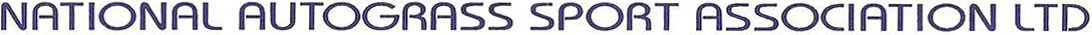 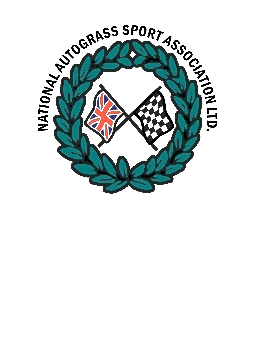 APPLICATION FORM: LADIES & JUNIORS NATIONAL CHAMPIONSHIPS 2023Tick Appropriate Box:Ladies: 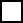 Date of birth if under 18:Ladies: Date of birth if under 18:Ladies: Date of birth if under 18:Juniors: Date of Birth:Juniors: Date of Birth:Juniors: Date of Birth:Name:Name:Name:Name:Name:Name:Name:Current Address:Current Address:Current Address:Current Address:Current Address:Current Address:Current Address:City:City:City:Post Code:Post Code:Phone:Phone:NASA Licence No:NASA Licence No:NASA Licence No:Juniors Tick Appropriate Box:Juniors Tick Appropriate Box: JNR Saloon         JNR Special JNR Saloon         JNR Special1st Car: Class (1 to 10) Ladies:1st Car: Class (1 to 10) Ladies:1st Car: Class (1 to 10) Ladies:Car No:Car No:Car No:Car No:2nd Car: Class (1 to 10 Ladies:2nd Car: Class (1 to 10 Ladies:2nd Car: Class (1 to 10 Ladies:Car No:Car No:Car No:Car No:Drivers Signature:Drivers Signature:Drivers Signature:Drivers Signature:Drivers Signature:Date:Date:If under 18 parent/guardian to complete and signIf under 18 parent/guardian to complete and signI consent to:…………………………………..Taking part in these ChampionshipsI consent to:…………………………………..Taking part in these ChampionshipsI consent to:…………………………………..Taking part in these ChampionshipsSigned:Date:Club Secretary Signature:   Club Secretary Signature:   Club Secretary Signature:   Date:Date:ClubStamp:LADIES AND JUNIORS CHAMPIONSHIPS 2023LADIES AND JUNIORS CHAMPIONSHIPS 2023LADIES AND JUNIORS CHAMPIONSHIPS 2023LADIES AND JUNIORS CHAMPIONSHIPS 2023ACKNOWLEDGMENT – Please complete clearly but do NOT SignACKNOWLEDGMENT – Please complete clearly but do NOT SignACKNOWLEDGMENT – Please complete clearly but do NOT SignACKNOWLEDGMENT – Please complete clearly but do NOT SignName:Name:Name:Name:1st Car :Class (1 to 10):1st Car :Class (1 to 10):Car No:    JNR Saloon         JNR Special2nd Car :Class (1 to 10):2nd Car :Class (1 to 10):Car No:Car Number:League:League:Club:Car Number:Your application to enter the Ladies and Juniors Championships has been duly acceptedYour application to enter the Ladies and Juniors Championships has been duly acceptedYour application to enter the Ladies and Juniors Championships has been duly acceptedYour application to enter the Ladies and Juniors Championships has been duly acceptedSigned:(by Barbara Harper only)                             Date: